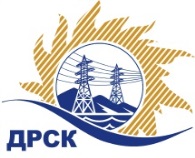 Акционерное Общество«Дальневосточная распределительная сетевая  компания»ПРОТОКОЛ № 284/УТПиР-ВПзаседания Закупочной комиссии по аукциону в электронной форме, участниками которого могут быть только субъекты малого и среднего предпринимательства «Установка автографов на транспортные средства филиала "АЭС"», лот 832СПОСОБ И ПРЕДМЕТ ЗАКУПКИ: аукциона в электронной форме, участниками которого могут быть только субъекты малого и среднего предпринимательства «Установка автографов на транспортные средства филиала "АЭС"», лот 832 КОЛИЧЕСТВО ПОДАННЫХ ЗАЯВОК НА УЧАСТИЕ В ЗАКУПКЕ:2 (две) заявки.КОЛИЧЕСТВО ОТКЛОНЕННЫХ ЗАЯВОК: 0 (ноль) заявок.ВОПРОСЫ, ВЫНОСИМЫЕ НА РАССМОТРЕНИЕ ЗАКУПОЧНОЙ КОМИССИИ: Об утверждении результатов процедуры аукциона.О ранжировке заявок Участников.О выборе победителя закупки.РЕШИЛИ:ВОПРОС №1. Об утверждении результатов процедуры аукционаПризнать процедуру аукциона состоявшейся  Принять условия заявок Участников после аукциона  ВОПРОС №2. О ранжировке заявок1.Утвердить ранжировку заявок:ВОПРОС №3. О выборе победителя закупки Признать Победителем закупки Участника, занявшего 1 (первое) место в ранжировке по степени предпочтительности для Заказчика: № 66146- ООО «СМ», с ценой заявки не более 3 306 600,00 рублей без учета НДС. Срок выполнения работ: с момента заключения договора по 30.11.2019. Условия оплаты: Заказчик производит оплату выполненных работ в течение 30 (Тридцати) календарных дней с момента подписания актов выполненных работ, на основании предоставленных Подрядчиком счетов, с последующим выставлением счетов-фактур.  Окончательный расчет Заказчик обязан произвести на основании выставленного счета путем перечисления денежных средств на расчетный счет Подрядчика в течение 30 (Тридцати) календарных дней с даты подписания Заказчиком акта приёмки законченного строительством объекта по форме КС-11, утвержденной постановлением Госкомстата России от 30.10.1997 г. №71а. Гарантийные обязательства: Гарантийный срок эксплуатации составляет 12 месяцев с даты ввода Объекта в эксплуатацию. Гарантийный срок на поставляемые Подрядчиком оборудование и материалы устанавливается с момента сдачи Объекта в эксплуатацию и составляет не менее 12 месяцев, если иное не установлено заводом изготовителем.Инициатору договора обеспечить подписание договора с Победителем не ранее чем через 10 (десять) календарных дней и не позднее 20 (двадцати) календарных дней после официального размещения итогового протокола по результатам закупки.Победителю закупки в срок не позднее 3 (трех) рабочих дней с даты официального размещения итогового протокола по результатам закупки обеспечить направление по адресу, указанному в Документации о закупке, информацию о цепочке собственников, включая бенефициаров (в том числе конечных), по форме и с приложением подтверждающих документов согласно Документации о закупке.Исп. Ирдуганова И.Н.Тел. 397-147г. Благовещенск«30»     04. __201931907625135№п/пДата и время регистрации заявкиИдентификационный номер Участника14.03.2019 09:23№ 6614621.03.2019 07:09№ 75203№ п/пДата и время регистрации заявкиИдентификационный номер УчастникаЦена заявки после аукциона, 
руб. без НДС16.04.2019 04:05:19№ 66146- ООО «СМ»3 306 60016.04.2019 04:01:35№ 75203 -ООО «С-Телеком»3 323 300Место в ранжировке (порядковый № заявки)Дата и время регистрации заявкиНаименование, адрес и ИНН Участника и его идентификационный номерИтоговая цена заявки, 
руб. без НДС Возможность применения приоритета в соответствии с 925-ПП1 место16.04.2019 04:05:19№ 66146- ООО «СМ»3 306 600нет2 место16.04.2019 04:01:35№ 75203 -ООО «С-Телеком»3 323 300нетСекретарь Закупочной комиссии  ____________________М.Г. Елисеева